Звіт завідувачадошкільного навчального закладу(ясла – садок)  №38  «Золотий ключик» Черкаської міської ради з питань статутної діяльності за 2021-2022 навчальний рік                               Завідувач________ Світлана ГЛУЩЕНКОДаний звіт зроблений на підставі Наказу Міністерства освіти і науки України № 178 від 23 березня 2005 р. та «Положення про порядок звітування керівників дошкільних, загальноосвітніх та професійно-технічних навчальних закладів про свою діяльність перед педагогічним колективом та громадськістю».Завдання звітування:1. Забезпечити прозорість, відкритість і демократичність управління навчальним закладом.2. Стимулювати вплив громадськості на прийняття та виконання керівником відповідних рішень у сфері управління навчальним закладом.                       ІНФОРМАЦІЙНА   ДОВІДКА         ПРО ДОШКІЛЬНИЙ  НАВЧАЛЬНИЙ  ЗАКЛАДПовна назва :                 дошкільний навчальний заклад(ясла-садок)№ 38                                         «Золотий ключик» Черкаської міської радиЮридична адреса :       18001, м. Черкаси, вул. Благовісна,215, тел.37 93 40e-mail :dyt_sadok38@ukr.netЗбудований :                  заводом «Фотоприлад» в 1969 році. Переданий на баланс Соснівського райвиконкому згідно рішення Черкаської  міської ради №305 від 01.10.1992р.Засновник :                   Черкаська міська радаФорма власності :        комунальнаОсвітня модель :          стандартна, виконує замовлення державиФінансування :             державне з елементами асигнування, передбаченого                                        Законами України «Про освіту» «Про дошкільну                                        освіту», Положення про дошкільний навчальний                                         заклад.                Стиль управління:       адміністративнийМовний статус :            україномовний освітній закладРежим роботи :             з 8.00 до 18.00, одна група з 7.30.до 18.00 (за бажанням  батьків),   п’ятиденний, з трьохразовим харчуваннямПроектна потужність :   103 дитиниКількість груп та дітей 6 груп – 113 дітей ; в тому числі :станом на 31.05.2022р.:   ясла – 2 групи – 33  дітей; сад – 4 групи – 80   дітей Загальна площа приміщень – 1086 кв.м.            Керівництво роботою дошкільного закладу здійснюється відповідно до Статуту та річного плану роботи.  Діє колективний договір  між адміністрацією дошкільного навчального закладу (ясла-садок) № 38 «Золотий ключик» Черкаської міської ради та первинною профспілковою організацією дошкільного навчального закладу (ясла-садок) № 38 «Золотий ключик» Черкаської міської ради на 2019-2022 роки,  який зареєстрований в департаменті соціальної політики ЧМР 21.08.2019 року під № 155-28-2/035. Дошкільний навчальний заклад функціонує згідно Санітарного регламенту, затвердженого наказом Міністерства охорони здоров’я України від 24.03.2016 року за № 234 та правил « Влаштування,обладнання, утримання дошкільних навчальних закладів та організації життєдіяльності дітей», затверджені наказом Міністерства охорони здоров’я України 01.08.2013 №678, наказу МОН України від 19.12.2017 року № 1633 « Примірний перелік ігрового та навчально-дидактичного обладнання для закладів дошкільної освіти». У 2021-2022 навчальному році загальна кількість дітей пільгового контингенту – 25 (станом на 31.05.2021) Серед них: дітей переміщених з тимчасово окупованої території – 2 осіб; дітей з багатодітних сімей – 8 особи; діти учасників АТО (ООС) - 13 осіб; діти із малозабезпечених сімей – 2 осіб. З батьками проведена роз’яснювальна робота щодо права користування пільгами. Забезпечено збір та надання  документів до централізованої бухгалтерії №1 департаменту освіти та гуманітарної політики Черкаської міської ради документів, що підтверджують  право на пільги. Протягом року  дошкільний заклад в середньому відвідувало 72 дитини, відсоток відвідування дітьми закладу до списку склав 56 %, ясельні групи – 56 %; садові групи – 56%. Порівняно з минулим роком відсоток відвідування підвищився, але карантинні обмеження вплинули на малий відсоток відвідування. Причинами пропусків є: неспроможність батьків оплачувати харчування дітей, перебування у відпустці по догляду за дитиною, яка вже відвідує ЗДО, навчання батьків, безробіття, карантинні обмеження. Педагогічному колективу слід працювати над підвищенням відсотка відвідування дітей. З дітьми протягом 2021-2022 року працювало 16 педагогів та 19 працівників обслуговуючого персоналу. У дошкільному закладі створені умови, що відповідають педагогічним вимогам, сучасному рівню освіти й санітарних норм: - групові осередки, де раціонально розміщені сенсорні куточки, зони рухової активності, ігрові рухові модулі (ясельні групи), літературні осередки, центри театралізованої діяльності, центри розвиваючих ігор, куточки СХД; - музична зала ; - на території дошкільного закладу створено альпійську гірку, плодовий сад, город «Зелена аптека»; - кабінет практичного психолога.  З метою підвищення фахової майстерності в 2021 – 2022 навчальному році пройшли підвищення кваліфікації при КНЗ «Черкаський обласний інститут післядипломної освіти педагогічних працівників Черкаської обласної ради» вихователі Шабаршова А.І., Джоболда О.М., Коренюк Н.Ю., Кіхтенко Т.О., інструктор з фізкультури Сірченко Л.І.Атестація працівників проводилася згідно з перспективним планом та відповідно Типового положення про атестацію педагогічних працівників. За результатами атестації вихователю Шабаршовій А.І. присвоєно кваліфікаційну категорію «Спеціаліст другої категорії», інструктору з фізкультури Сірченко Л.І.  присвоєно кваліфікаційну категорію «Спеціаліст другої категорії».Педагогічний склад ДНЗ  (травень 2022 року).Методична робота в ДНЗ за 2021-2022 навчальний рік      Методичний супровід освітнього процесу в закладі здійснювала вихователь-методист Зімоздріна Н.В., основним завданням якої було постійне підвищення ефективності освітнього процесу та збереження, зміцнення психічного та духовного здоров’я всіх його учасників. Зміст освітнього процесу в ДНЗ визначався Базовим компонентом дошкільної освіти в Україні( нова редакція) та Освітньою програмою для дітей від 2 до 7 років «Дитина» , а також враховувалися  такі пріоритетні завдання:Для забезпечення якості дошкільної освіти  діяльність ДНЗ спрямувати на освоєння нового змісту Базового компонента дошкільної освіти (Державного стандарту дошкільної освіти).Актуалізувати модель освітнього процесу, що базується на  принципах пріоритету досвіду, партнерської взаємодії,  різноманітності форм проведення навчально-пізнавальної діяльності, надання права вибору, активізації мислительних процесів  в пріоритетних для дошкільників видах діяльності. Формування мовленнєвої компетентності дошкільників розглядати як  базисний компонент життєвої компетентності здобувачів дошкільної освіти. Планувати та  реалізувати мовленнєві завдання в усіх формах життєдіяльності дошкільників. Створювати  мовленнєві ситуації для  формування  культури українського мовлення  та подолання наявних  у дітей  мовних порушень.Пріоритетні напрямки роботи ДНЗ:збереження фізичного психічного і соціального здоров'я дошкільників;проведення навчально – пізнавальної діяльності на принципах взаємодії, надання права вибору, активізацій мислительних процесів;різноманітності сучасних форм і методів роботи з дітьми;формування культури українського мовлення;Формування основ національності свідомості дошкільника та громадської компетентності їх батьків;розвиток професійної компетентності педагога щодо формування ціннісних орієнтацій особистості через впровадження різних інноваційних форм методичної взаємодії.Всі форми методичної роботи (педради, консультації, семінари, семінари-практикуми, колективні перегляди занять) носили науково-методичний і пізнавальний характер, сприяли розвитку творчої активності педагогів, підвищенню рівня їх інноваційної компетентності. Розклад занять формувався і виконувався відповідно до вимог санітарно-епідеміологічного нагляду, затверджувався  керівником закладу  та погоджувався методистом.  В дошкільному закладі було створено робочу групу з аналізу  та обробки інформації внутрішньої системи якості освіти. Затверджено Положення  про внутрішню систему забезпечення якості освіти ДНЗ, визначено компоненти, умови і механізми її реалізації . Було проведено опитування учасників освітнього процесу( анкетування, індивідуальне інтерв’ю, фокус групове дослідження). Робота педагогічних рад була проведена на науковій основі. Педагоги обмінювалися досвідом своєї роботи, активно обговорювали, інформували, аналізували, звітували про власні здобутки, ділились власним досвідом роботи на педагогічних радах, семінарах -  практикумах, майстер – класах, колективних переглядах.Педагогічні ради 2021-20221.  Тема: Завдання педагогічного колективу на 2021/2022 навчальний рік.2. Тема: «Формування мовленнєвої та пізнавальної компетентності дошкільників за допомогою прийомів мнемотехніки».3.   Тема: «Побудова моделі освітнього процесу, що базується на  принципах пріоритету досвіду, партнерської взаємодії,  різноманітності форм проведення навчально-пізнавальної діяльності, надання права вибору, активізації мислительних процесів  в пріоритетних для дошкільників видах діяльності.  4. «Підсумки освітньої  роботи за 2021-2022 навчальний рік»Семінари-практикуми: 1. «Запобігання та протидія булінгу» 2.  «Формування зв'язного українського мовлення в різних видах діяльності».3. «Розвиток пізнавальної активності старших дошкільників у різних сферах життєдіяльності».4. Педагогічне кафе. Тема: «Толерантність - основа сучасного світу».Колективні перегляди: Інтегроване заняття з пріоритетом мовленнєвої діяльності з використанням методів ТРВЗ для дітей 6-го року життя, вихователь Кіхтенко Т.О.Тематичне заняття  до місячника дорожнього руху, вихователь Шабаршова А.І.Інтегроване заняття з здоровязбережувальної, фізичної діяльності з елементами національно-патріотичного виховання для дітей 5-го року життя. Вихователь Тимошніченко Н.Л., інструктор з фізкультури Сірченко Л.І.Колективний перегляд осінніх і зимових  прогулянок. Вихователі: Наталуха Н.М., Шабаршова А.І., Тимошніченко Н.Л.Інтегроване заняття з пріоритетом мовленнєвої діяльності з використанням мнемотехніки для дітей 5-го року життя, вихователь Коренюк Н.Ю. Інтегроване заняття з використанням театралізованої діяльності за казками В.Сухомлинського для дітей 5-го року життя, вихователь Тимошніченко Н.Л.Заняття з логіко-математичного розвитку з використанням нетрадиційних форм роботи з дітьми 4-го року життя, вихователь  Шворінь Л.В.Перегляд тематичних свят та розваг. Всі групиОрганізована діяльність дітей в ІІ половині дня.  Перегляд проведення режимних моментів, вихователями, які атестуються.Проведені тематичні перевірки: «Стан роботи з мовленнєвої культури старших дошкільників ». Групи 5-го-6-го  року життя«Експериментально - дослідницька діяльність в ДНЗ. Групи 4-го – 6-го  року життя.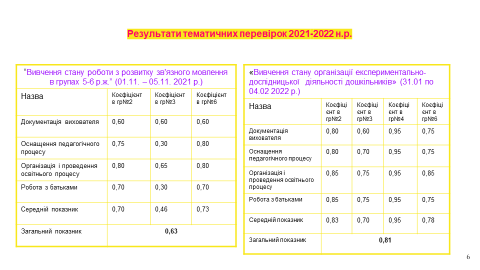 Інноваційні технології в ДНЗЗ метою вдосконалення освітнього процесу педагогічний колектив використовував елементи альтернативних методик та технологій, а саме:
• Складання описових розповідей за картками-схемами К.Крутій.
•     Використання	мнемотаблиць.
•	Гуманістична концепція виховання В. Сухомлинського.
•  Інноваційні технології на заняттях з фізичної культури з елементами методики	Е.С.	Вільчковського.
• Використання ІКТ в освітньому процесі.• Формування основ безпеки життєдіяльності дошкільників. Автор О.Лоза
• Розвиток творчих здібностей дітей дошкільного віку на заняттях з зображувальної діяльності. Автор	 Л.	Шульга.
Завдання річного плану закладу реалізовувались у щоденній роботі з дітьми, колегами та колективом батьків. День Знань в дитячому садку (всі групи), до Дня міста  «Мандруємо рідним містом, щоб його пізнати» (на території закладу) групи № 3,2,6, « Хай живе козацька слава, хай живе козацький дух» групи № 3,2,6, музичне свято «Осінній вернісаж», «До гарбуза на гостини здоровою родиною», «Зимова мандрівка навколо світу», тематична розвага до свята « Калита», « Щедрий вечір, добрий вечір!»Огляди – конкурси,виставки: «Огляд – конкурс на кращу групу по підготовці до нового навчального року»,  виставка робіт з використанням рослин «Ошибана для дітей», новорічна виставка на підвіконні «І казка знову оживає»,  виставка малюнків до Тижня знань з пожежної безпеки та Тижня знань з правил дорожнього руху «Увага! Діти на дорозі». Природоохоронні акція «Годівничка для зимуючих птахів», акція по збору насіння квітів «З маленького насіннячка виросте квіточка», «Збережи зелену ялинку».                Відповідно до основних завдань на 2021-2022 навчальний рік, практичним психологом  Харченко Н.Ю. була проведена робота по реалізації складових річного плану з питань психологічного супроводу батьків, дітей, педагогів. Успішність вирішення поставлених задач спиралась на нормативно-правову базу, участь у методичних нарадах, робочих нарадах, методичних семінарах, семінарах-практикумах, опрацювання літератури, відвідування корекційно- розвивальних, відвідування консультацій у методиста психологічної служби науково-методичного центру.
Практичний психолог провела діагностику рівня розумового розвитку дошкільників молодшого віку за допомогою тесту А. Біне-Т.Симона «Шкала розумового розвитку» та методики В. Манова-Томова «Психологічна діагностика раннього віку». За результатами методики виявлено, що рівень розумового та нервово-психічного розвитку дітей відповідає віку.Аналізуючи освітню роботу кожної вікової групи слід відзначити сумлінне ставлення всіх педагогів до організації та проведення освітнього процесу. Спостерігаючи за роботою педагогів, можна зробити висновок, що вихователі створили в групах для дітей атмосферу творчості. Намагаються враховувати індивідуальні інтереси та переваги кожного вихованця, використовують довірчі форми спілкування з дітьми. Вихователі групи раннього віку №1 Ткаченко А.Г., Коренюк Н.Ю. створили сучасні ігрові осередки. Намагалися співпрацювати з батьками по наповненню та урізноманітненню ігрового середовища та залучати батьків до активного партнерства. Успішно пройшли нелегкий адаптаційний період,  в групі були в основному діти  2- го року життя. Малюки добре засвоїли культурно- гігієнічні навички відповідно свого віку. В групі панує доброзичлива, приємна атмосфера, діти залюбки відвідують дитячий садок.Діти групи раннього віку №5 разом з своїми вихователями Наталухою Н.М., Шабаршовою А.І. успішно пройшли адаптаційний період, вчилися  бути самостійними, допомагати дорослим  і одноліткам . Педагоги активно співпрацювали з батьками по поповненню та урізноманітненню ігрового середовища,  залучали батьків до активного партнерства. Провели відкриті заняття з зображувальної діяльності, сенсорного розвитку.Вихователі середньої групи № 2 Тимошніченко Н.Л., Коренюк Н.Л. працювали над поповненням предметно – ігрового середовища групи, виготовлення нового дидактичного матеріалу з екологічного виховання. Привчали дошкільнят до вміння розгортати сюжетно – рольову гру, активно співпрацювали з батьками вихованців. Проводили відкриті інтегровані заняття з пріоритетом мовленнєвої діяльності з використанням мнемотехніки для дітей 5-го року життя (Коренюк Н.Ю.), заняття з здоров’язбережувальної, фізичної діяльності з елементами національно-патріотичного виховання до Дня українського козацтва( Тимошніченко Н.Л.).Вихователь групи дітей молодшого віку Шворінь Л.В.  виготовила цікаві сучасні дидактичні ігри для сенсорного та мовленнєвого розвитку, оновила сучасні ігрові осередки (сенсорний куточок, фізкультурний куточок, протягом року проводила дослідницьку діяльність в куточку природи, залучала дітей до догляду за «городом на вікні», кімнатними рослинами, прививала бажання бути самостійними, бажання допомогти дорослому і одноліткам . Активно співпрацювали з батьками по поповненню та урізноманітненню ігрового середовища та залучали батьків до активного партнерства. Провела відкрите заняття з логіко-математичного розвитку з використанням нетрадиційних форм роботи з дітьми 4-го року життя.
На особливу увагу заслуговує робота вихователів інклюзивної групи № 6 дітей 6-го року життя  Кіхтенко Т.О., Джоболди О.М. з питань розвитку розумових, творчих здібностей дітей, формування мовленнєвої компетенції дошкільнят засобами гри.  В своїй роботі вихователі багато уваги приділяє розвитку у дітей критичного мислення,творчих  здібностей: під час гри діти відтворюють не лише світ дорослих, а й взаємини між ними. Уява дітей розвивається в тісному взаємозв’язку з мовленням, адже саме мовлення сприяє формуванню уявлень про предмет і дає змогу дитині уявити предмет, якого вона не сприймала.  Вихователі працювали над розвитком уяви у дітей, зокрема в ігровій діяльності, де діти застосовували об’єктне заміщення предметів під час конструювання та ігрової діяльності. Активно співпрацювали з батьками вихованців. Вчили дітей бути турботливими і толерантними по відношенню до дітей з особливими потребами. Проводили активну роботу по підготовці дітей до школи. В групі старшого віку  № 6 високий рівень знань умінь і навичок мають 4 (18%) дітей, 17 (77%) дітей мають достатній рівень, низький  рівень - 1 дитина (з ООП). Гарні показники у дітей з конструювання, логіко-математичного розвитку. Діти засвоїли прийоми малювання,  ліплення, аплікації.Результати роботи вихователів дітей старшої групи № 3 Скребньовї В.Л., Роботько Н.О. за 1-2 квартал свідчать, що діти-випускники володіють загально-навчальними вміннями та навичками, вміють узагальнювати, аналізувати, порівнювати, розв’язують творчі завдання. Вони мають достатній рівень соціального розвитку, дотримуються етичних форм спілкування з однолітками та дорослими, володіють формами висловлювання, вмінням вести діалог, спільно діяти у дитячому колективі.
За результатами моніторингу сформованості  дітей старшої групи № 3 було виявлено:дітей вищого рівня – 8 (47%),середнього рівня – 9 дітей (53%),нижчого рівня – немає. Більшість дітей вивчають програму старшої групи другий рік, але за віком не пішли в школу, тому високий рівень засвоєння знань, умінь і навичок має половина дітей.  Найкращі показники мають з таких розділів програми: художньо-естетичний розвиток, мовленнєвий, фізичний.Згідно з  річним планом роботи ДНЗ  питання готовності дітей дошкільного віку до подальшого навчання в школі  вивчалося протягом навчального  року. В звіті надана інформація з вересня 2021 по лютий 2022 року. З 24.02.2022 року  ДНЗ припинив роботу у зв'язку з  запровадження воєнного  стану.Музичні керівники Джумайло О.В., Клековкіна Т.С. вдосконалювали вміння дітей виразно та ритмічно рухатись під музику відповідно до її темпу, характеру, динаміки, активізувала дітей творчо проявляти себе в різних видах музичної діяльності. На достатньому рівні організовували святкові ранки для дошкільнят та сприяли створенню позитивної атмосфери для дітей. Інструктор з фізкультури Сірченко Л.І. працювала над розвитком рухової активності дітей протягом дня. В своїй роботі керувались елементами методик А.В. Єфименка, Е.С. Вільчковського. Під час розваг та в повсякденному житті інструктор з фізкультури привчала дітей дбати про своє здоров’я, за допомогою дидактичних ігор інструктор з фізкультури збагачувала словник дітей, вирішувала різноманітні життєві ситуації, розвивала дрібну моторику рук дітей. Як наслідок діти фізично розвинені, організовані, творчі, активні. Разом з вихователями провела спортивні свята та розваги : спортивні свята до Дня українського козацтва в старших і середніх групах, «Зимова подорож навколо світу» гр.№№ 2,3,4,6, спортивне свято  в групах № 3,2,6 «До гарбуза на гостини здоровою родиною»». Разом з колегами виготовила атрибути до спортивних ігор і свят. Працювала творчо і відповідально.В закладі працював музичний гурток “Веселі дзвіночки” – керівник Клековкіна Т.С.,  заняття проводились у час, відведений для ігор та самостійної художньої діяльності дітей. Гурткова робота була направлена на виявлення, підтримання та розвиток здібностей і природних нахилів вихованців, особистісно-орієнтованого підходу до творчого розвитку кожної дитини.  Результати роботи ми всі бачили під час досконалих та сучасних музичних свят та розваг.                                           Робота з батькамиОдним із напрямків   роботи в закладі є взаємодія дитсадка з громадськістю та батьками. На рік сплановано роботу закладу з громадськістю та батьками, де велика увага приділялася створенню іміджу ДНЗ. В дошкільному закладі проводилися цілеспрямована робота по вдосконаленню взаємодії з батьками через соціальні мережі,де розглядались актуальні питання виховання і навчання дітей. Багато часу приділялося індивідуальним бесідам з батьками під час яких  намагалися вирішувати питання, що стосувалися конкретних дітей. Системно проводили роз’яснювальну роботу серед батьків щодо необхідності контролю за реальним станом здоров’я дітей та інформування про нього медичну сестру. Розробили заходи щодо здійснення ефективної  інформаційно-роз’яснювальної роботи серед батьків з питань формування здорового способу життя та раціонального харчування, профілактики різних захворювань, значення для здоров’я  дітей оптимального режиму дня. Підтримували зв'язок і надавали інформаційну, психологічну допомогу під час війни. Проведено бесіди з батьками щодо захисту прав дітей від будь-яких форм насильства з метою недопущення випадків жорстокого поводження з дітьми в сім'ях, а також відстеження подібних випадків з іншими дітьми. Разом з тим ми отримали зворотній зв'язок від батьків та їх активну участь у  роботі щодо покращення матеріальної бази дошкільного закладу. Батьки груп допомагали в благоустрою дитячих майданчиків, групових кімнат. Під час адаптивного карантину та запровадження воєнного стану   вихователі продовжували удосконалювати свою нову форму роботи – дистанційну. Проводилася робота адміністрації з педпрацівниками, вихователями з дітьми і батьками  через Viber групи, Facebook, електронну пошту, веб-сайт ДНЗ, ZOOM. Однак хочеться наголосити, що для покращення освітнього процесу дошкільний заклад потребує мультимедійного екрану , принтера. Показником результативної та успішної взаємодії батьків і педагогів можна вважати наявність у дошкільному закладі доброзичливої атмосфери, довірчих стосунків між педагогами та батьками, зорієнтованість батьків на виховання та розвиток дітей, їх зацікавленість змістом освітнього процесу.           Реагування керівника на зауваження та пропозиції , викладені батьківським активом, Радою, батьками, представниками громадських організацій. Протягом 2021-2022 навчального року адміністрація  дошкільного навчального закладу вживала заходи щодо виконання вимог Закону України «Про звернення громадян» та Указу Президента України від 07.02.2008 року № 109/2008 «Про першочергові заходи щодо забезпечення реалізації та гарантування конституційного права на звернення до органів державної влади та органів місцевого самоврядування».  В наявності нормативна база з даного питання, ведеться необхідна документація. Кількість усних звернень склала біля 30. На особистому прийомі завідувачем було прийнято більше 50 осіб. Порушені питання розглянуті, надані відповіді. За характером основних питань, що порушували громадяни на особистих прийомах, чільне місце займали питання улаштування дитини в заклад дошкільної освіти – 20 звернень, відрахування дитини із закладу дошкільної освіти – 7 звернень,про пільгове харчування дитини – 10 звернень, з питань оплати за харчування дитини - 5 звернень, надання довідки про відвідування дітьми закладу дошкільної освіти – 6 звернень, надання довідки про роботу у закладі – 2 звернення, скарги – 4 звернень. На всі письмові звернення у визначені законом терміни надана відповідь. Безпека життєдіяльності учасників навчально-виховного процесу            Відповідно до Закону України «Про охорону праці», «Положення про організацію роботи з охорони праці в закладах освіти» адміністрація спільно з профспілковим комітетом працюють над впровадженням державної політики в галузі охорони праці. Відповідно до Закону України «Про охорону праці» адміністрація закладу спільно з профспілковим комітетом працюють над впровадженням державної політики в галузі охорони праці. Весь навчально-виховний процес здійснюється відповідно до Інструкції з охорони життя і здоров’я дітей дошкільного віку. У  дошкільному закладі в наявності вся нормативна база з питань охорони праці та пожежної безпеки. Необхідна ділова документація ведеться відповідно до вимог «Положення про навчання та інструктаж з охорони праці», все обладнання справне, знаходиться в задовільному стані. Приміщення закладу забезпечене вогнегасниками. . Протягом року завідувачем Глущенко С.О., вихователем – методистом Зімоздріною Н.В., завгоспом Калюжною А.І. своєчасно проводяться інструктажі з питань протипожежної безпеки та цивільного захисту для працівників закладу, в приміщеннях визначені відповідальні за виконання вимог охорони праці, техніки безпеки та протипожежної безпеки, у наявності необхідні таблички. У приміщенні закладу обладнано стенди для ознайомлення дітей з правилами протипожежної безпеки та з ЦЗ для ознайомлення з правилами поведінки у надзвичайних ситуаціях. Організовуються тематичні виставки інформаційних матеріалів, вихователями проводяться консультації з батьками з безпеки життєдіяльності; доповнюються пам’ятками з безпеки життєдіяльності інформаційні куточки, проводяться тренувальні заняття з дітьми дошкільних груп та співробітниками по евакуації в разі виникнення надзвичайної ситуації. Забезпечено якісне дотримання санітарно-гігієнічних вимог в приміщеннях закладу, їх виконання контролює медична служба закладу та міста, про що складаються акти. В методичному кабінеті підібраний матеріал для роботи з дітьми, батьками, педагогами. Питання охорони життя та здоров’я дітей та запобігання усім видам дитячого травматизму систематично заслуховуються на педагогічних заходах, нарадах колективу, групових та загальних батьківських зборах, проводиться індивідуальний інструктаж батьків, бесіди, консультації. Протягом 2021-2022 навчального року не зафіксовано випадків дитячого травмування під час освітнього процесу. Але є випадки мікротравм. Кожен такий випадок обліковується сестрою медичною старшою Сивак Н.П. у спеціальному журналі, аналізується, щоб попередити подальші випадки травмувань. В рамках різних видів контролю адміністрацією закладу проводилося вивчення стану роботи з охорони життя і здоров’я дітей та запобігання усіх видів дитячого травматизму. Це питання розглядалося на нараді при завідувачі. Реалізація планів роботи з ЦЗ та охорони життя і здоров’я дітей від надзвичайних ситуацій була досягнута завдяки плануванню навчальних занять учасників освітнього процесу, колективних переглядів з даного напрямку, добірки опорного матеріалу з питань безпеки життєдіяльності дошкільників у надзвичайних ситуаціях. Протягом року провели: місячник безпеки дорожнього руху «Увага! Діти на дорозі» (серпень-вересень),  Тиждень знань з безпеки життєдіяльності (01.11.-05.11), Тиждень знань з пожежної безпеки (18.10-22.10), Тиждень безпеки дорожнього руху (08.11-12.11.), тиждень за «Здоровий спосіб життя» (22.11-26.11). Соціальна активність закладу реалізовувалась через оприлюднення інформації про життя закладу на сайті ДНЗ, сторінці у ФБ, спілкування з батьками через Viber групи.  Було проведено ряд соціальних заходів: благодійний ярмарок «Роби добро», збір коштів з якого пішов  на лікування вихованця нашого садочка, адміністрація дошкільного закладу співпрацювала з Цивільним Штабом Допомоги – Черкаси, українською волонтерською службою Черкас, брали участь у  міському  благодійному ярмарку «Великодня паска » для воїнів ЗСУ.                            Фінансово-господарська діяльність ДНЗ.Фінансово-господарська діяльність дошкільного закладу  здійснюється згідно кошторису на рік. Всі кошти спрямовуються на забезпечення життєдіяльності дитячого закладу (тобто, на комунальні платежі), заробітну плату працівників, харчування дітей та на створення комфортних умов для перебування дітей в садочку. Батьківські активи груп питання щодо залучення благодійних батьківських коштів та напрямки їх витрачання обговорювали та ухвалювали у групових чатах мережі viber.  За допомогою представників батьківського активу забезпечено проведення комплексу заходів, спрямованих на збереження та зміцнення матеріально-технічної бази закладу. Все, що придбано і подаровано батьками ставиться на облік. Щороку проводиться інвентаризація матеріальних цінностей. Хочу подякувати всім батькам за глибину розуміння наших нагальних питань та бажання допомагати в постійному поповненні матеріальної бази закладу, які допомагають створювати затишок в дошкільному закладі.  Протягом 2021 року отримано благодійну допомогу в натуральній формі у вигляді: Меблі різні- 1900.00;спортивний інвентар - 3338.00;господарчі товари - 2140.00; килимки різні- 2020.00; посуд- 1116.00Згідно плану асигнувань із загального фонду бюджету на 2021 рік  виділено – 53551406,00 грн. з них:Оплата праці працівників - 4083089,00 грн.Продукти харчування - 983186,00 грн. По  ПСЕР м.Черкаси  заплановано капітальний ремонт харчоблоку дошкільного закладу  – 1000000.00 грн. Протягом  2021-2022 н.р. здійснено благоустрій   підпорядкованої дошкільному закладу території, проводились роботи з укладання тротуарної плитки на центральному вході  дошкільного закладу, проведено генеральне прибирання  всіх групових кімнат та службових приміщень, проводяться роботи по облаштуванню укриття, як засобу колективного, цивільного захисту з метою забезпечення захисту дітей та працівників дошкільного закладу від небезпечних чинників надзвичайних ситуацій. За потребою здійснюється викос трави, обрізка кущів, сушнику, прибрані з території  аварійні дерева. Завдяки  самовідданій праці працівників дошкільного закладу та фінансовому забезпеченню щорічно зміцнюється матеріально-технічна база дошкільного закладу. Подальше вдосконалення матеріально - технічного  забезпечення дошкільного закладу сучасним спортивним та навчальним обладнанням,  інформаційно - технічними засобами дає можливість якісно організувати освітню діяльність, проводити культурні, спортивно - оздоровчі заходи. За 2021 рік в  дошкільному закладі проведені були роботи та оплачено послуги: ( за рахунок кошторисних призначень)- облаштування території дошкільного закладу;- зроблено косметичний ремонт у кабінеті психолога;- проведено лабораторне дослідження питної води, піску, освітлення, мікроклімату;- перевірено опори заземлення;- проведено розпломбування та опломбування електричних лічильників; - проведено заправку вогнегасників;- проведено обрізку дерев;- проведено дезінфекційні заходи( дератизація);- оплачено навчальні заняття з цивільного захисту та пожежної безпеки;- оплачено навчання з теплового господарства;- курси перепідготовки медичної сестри старшої;- курси перепідготовки педагогічних працівників;Придбано:Миючі та дезінфікуючі засоби;Фарба 9 лЕлектрокосарка;Полотно дверне  3 шт.Возик;Праска;Тюль – 15 м;Інвентар для кухні( 2 пательні та казан);Набор каструль із нержавіючої сталі для харчоблоку;ПароконвектоматАле поряд з позитивним слід врахувати певні недоліки, які були виявлені, а саме:паркан садочка потребує заміни ;не  на належному рівні матеріально-технічна, ігрова та спортивно-розважальна база;ігрові та спортивний майданчик  недостатньо укомплектовані дитячим обладнанням;необхідно побудувати ще 3 павільйона на ігрових майданчиках ;харчоблок та пральня потребують  терміново капітального ремонту ;капітальний ремонт кімнат гігієни групових осередків 1та 4Як недолік в адміністративно-господарській діяльності вважаємо недостатню співпрацю з фінансовими структурами міста, меценатами, які б могли надавати разову та періодичну матеріальну допомогу нашому закладу.        Опалювальний період 2021 - 2022 року у нашому закладі  пройшов досить комфортно, та без перебоїв. У всіх приміщеннях дотримувався належний температурний режим.  Важливе місце в організації роботи з охорони праці займає протипожежна безпека у дошкільному навчальному закладі. В наявності 9 вогнегасників, які щорічно повіряються, про що є відповідні акти. Протягом навчального року було проведено 2 «Тижня безпеки життєдіяльності» під час яких проведено практичний тренінг з евакуації дітей на випадок пожежі. Разом з тим в дошкільному закладі відсутня система  пожежної  сигналізації, та аварійний вихід гр. 5 з II поверху будівлі дошкільного закладу.  Про ці проблеми неодноразово повідомлялося   керівництву департаменту освіти та гуманітарної політики ЧМР ( службові листи).                                               Організація харчування Харчування дітей дошкільного закладу  здійснюється  згідно Інструкції з організації харчування дітей у дошкільних навчальних закладах, затвердженої наказом МОН та МОЗ України від 17.04.2006 р. № 298/227, наказу «Про затвердження норм харчування у навчальних та оздоровчих закладах» №1591 від 22.11.2004 р. та іншими нормативними документами.      Кабмін ухвалив нові норми та порядок організації харчування у закладах освіти та дитячих закладах оздоровлення та відпочинку.  Відповідну постанову з одноденним доопрацюванням ухвалили на засіданні уряду 24 березня 2021року. Розробником нового харчування для дошкільників став відомий в України кухар Євген Клопотенко. Вперше на законодавчому рівні було врегульовано харчування дітей із особливими дієтичними потребами, такими як цукровий діабет, непереносимість глютену, лактози тощо. Крім того забороняється  закуповувати , та пропонувати дітям технологічно оброблені м’ясні та рибні страви ( ковбаси, сосиски, напівфабрикати), пропонується обмежувати добову кількість солі, цукру, борошняних та кондитерських виробів та жирів. Зараз у меню дошкільнятам пропонують фішболи, печеню по домашньому, шпундру, верещаку, чилі кон карне, моркв’яний салат, булгур, йогурт із бананом тощо. Загалом у новому меню за реформою харчування з’явилося 160 різноманітних страв, які мають забезпечити малят збалансованим та корисним харчуванням. У дошкільному закладі встановлено доцільний режим харчування, наявні меню-вивіски на харчоблоці і в групах, графік видачі їжі, добові проби, призначені відповідальні особи за організацію харчування.  Для покращення організації  харчування в дошкільному закладі року створена  робоча група  НАССР , яка здійснює контроль за безпечністю харчових продуктів та  виявляє потенційні небезпеки; забезпечує контроль за небезпечними факторами, які є визначальними для безпечності харчових продуктів на всіх етапах харчового ланцюга в  ДНЗ.Постачання продуктів харчування та продовольчої сировини у заклади дошкільної освіти забезпечують ТОВ «Каштан-Плюс», ПАТ «Юрія», ТОВ «Ходак», ТОВ «Оптторг-К», ТОВ «Альянс-Агрі». Продукти харчування надходять до закладу у централізованому порядку, сертифіковані та мають посвідчення якості. Як правило, завозяться на паспортизованому автотранспорті. Щоп’ятниці подається заявка на продукти харчування на наступний тиждень. В разі збільшення кількості дітей у закладі завжди проводиться коригування заявки. Перевірка журналів бракеражу сирих продуктів засвідчує про доставку якісних продуктів харчування. Вся облікова документація з організації харчування ведеться згідно з вимогами чинного законодавства. Є картотека страв. Відповідно до п.1.22 Інструкції з організації харчування дітей у дошкільних навчальних закладах видача готових страв дозволяється лише після зняття проби медичним працівником. Зняття проби готової продукції проводиться щоденно під особисті підписи медичної  сестри. У дошкільному закладі ведеться планомірна робота щодо формування навичок культури харчування дошкільнят.  Вихователі привчають дітей мити руки безпосередньо перед прийомом їжі та після її закінчення, сідати за стіл охайними, з чистими руками, сидіти за столом правильно, користуватися столовими приборами (згідно з вимогами  навчальної  програми). Харчування дітей у закладі здійснюється відповідно до примірного двотижневого меню, яке складено на зимовий, весняний, літній та осінній періоди року, проводиться аналіз вартості харчування однієї дитини в день та виконання норм харчування. Кожні десять днів місяця проводиться аналіз виконання натуральних та грошових норм харчування, та їх подальша корекція. На початок начального року видано необхідні накази, в яких визначені обов’язки з організації харчування для всіх категорій працівників, вказано загальні вимоги до організації харчування. Проаналізувавши роботу  дошкільного навчального закладу щодо організації харчування дітей можна зробити висновок, що рівень організації роботи за 12 місяців 2021 року в основному відповідає нормативним вимогам. Необхідно і врахувати той факт, що ціни на продукти харчування постійно зростають. Забезпечення 100% виконання натуральних норм харчування у закладі дошкільної освіти можливе лише при збільшенні бюджетного фінансування, залученні позабюджетних коштів відповідно до чинного законодавства. Влітку видатки на харчування збільшуються на 10 %, що дає змогу забезпечити дітей свіжими ягодами, фруктами та овочами  це має позитивний результат в процесі оздоровлення дошкільників.Виконання норм харчування у порівнянні з 2021 роком становить: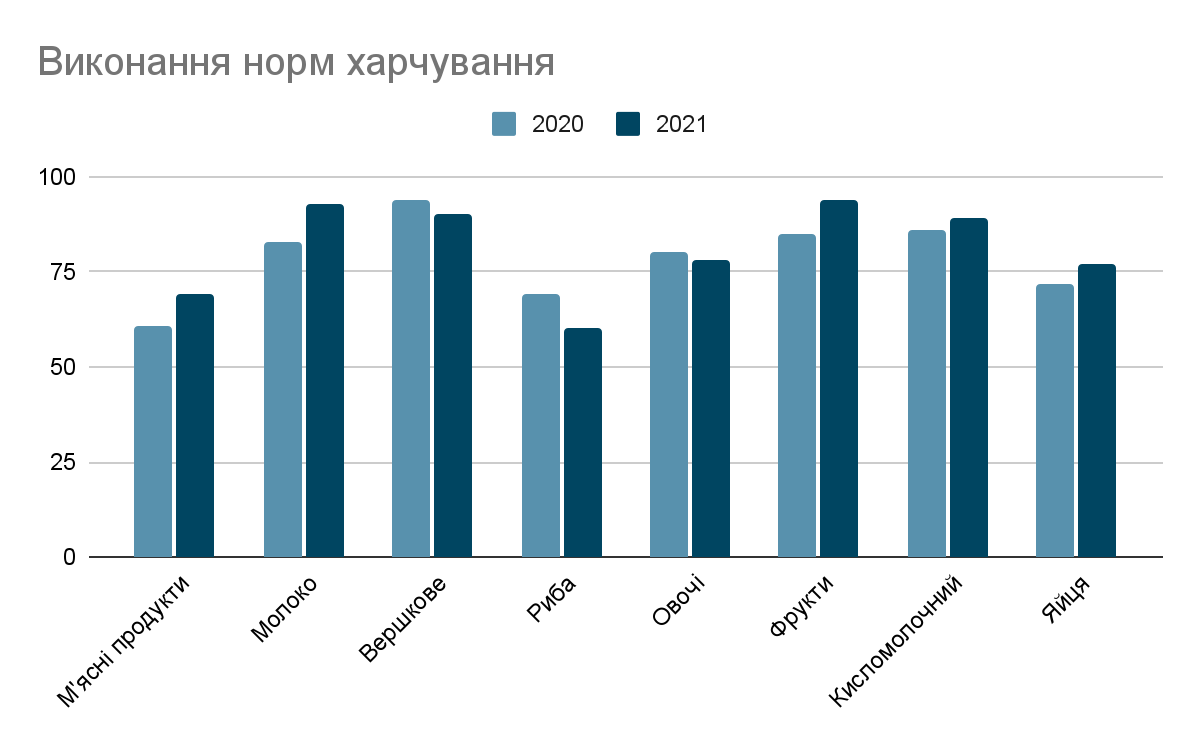  Важливою складовою системи забезпечення якості та безпечності харчування дітей є стан харчоблоку. Матеріально-технічний стан харчоблоку закладу задовільний. Технологічне та холодильне обладнання в робочому стані. Системи водопостачання та каналізації функціонують. Проте технологічне обладнання та меблі з вичерпаним ресурсом експлуатації. Не працює вентиляційна система, терміни експлуатації якої уже закінчився. Всі працівники харчоблоків мають відповідну освіту, стаж роботи, пройшли медогляд, щоденно засвідчують стан свого здоров’я. Серед працівників харчоблоку проведено навчання щодо дотримання правил безпечної експлуатації технологічного обладнання та санітарно-гігієнічних норм виробничого процесу. У дошкільному закладі забезпечено щоденне виконання протиепідемічних заходів щодо запобігання спалахів гострих кишкових інфекцій і харчових отруєнь. На харчоблоці дотримувались графіків генерального і поточного прибирання.                        Стан здоров’я та фізичний розвиток дітейНа достатньому рівні ведеться медичне обслуговування, яке здійснюють сестра медична старша - Сивак Наталія Петрівна. У своїй роботі медична служба керується: Законом України «Про дошкільну освіту» (ст.34 «Медичне обслуговування у дошкільному навчальному закладі»), Законом України «Про захист населення від інфекційних хвороб», Законом України «Основи законодавства України про охорону здоров’я», Наказом МОЗ та МОН України «Про удосконалення організації медичного обслуговування дітей в дошкільному навчальному закладі», інструктивно-методичними рекомендаціями щодо організації фізкультурно-оздоровочої роботи в дошкільному навчальному закладі, положенням «Про медичний кабінет дошкільного навчального закладу». Головним завданням є дотримання санітарно-гігієнічного режиму в приміщенні і на території, проведення оздоровчо - профілактичної роботи кожного дня та організації харчування. Хочеться звернути увагу на те, що вихователі працюють у тісному контакті із медичним персоналом закладу по оздоровчо-профілактичній роботі, проведено ряд переглядів різних форм роботи з фізвиховання, а саме: ранкова гімнастика, гімнастика пробудження, коригуюча гімнастика, організація фізичних занять на свіжому повітрі. Медична сестра здійснювали медичний контроль за перебігом періоду адаптації дітей ясельного віку.Постійно проводиться моніторинг захворюваності дітей ЗДО. Під особливим контролем температурний режим  та стан мікроклімату приміщень.Аналіз захворювання проводиться на основі даних річного статистичного звіту, який складається на основі медичної документації, яка ведеться щоденно.Систематично, в плановому порядку, та за епідеміологічними показниками санітарний стан ЗДО контролюється  Держпродспоживслужбою Черкаської області, із записами в санітарному журналі дошкільного закладу.Дані про результати медичного обслуговування дітей в ЗДО фіксуються і зберігаються у порядку, встановленому МОЗ України. Під контролем адміністрації залишається і медичне обслуговування педагогічних працівників і обслуговуючого персоналу. Двічі на рік працівники проходять поглиблений медичний, проведено обстеження в баклабораторії. Дошкільний навчальний заклад має медичний кабінет, ізолятор. Однак медичний кабінет повністю не укомплектований згідно Санітарного регламенту, маніпуляційний кабінет не відповідає санітарним вимогам, що не дає можливості робити  дітям щеплення в ДНЗ.  Аналіз захворюваність дітей за 12 міс. 2021року в  дошкільному  навчальному закладі  показав такі результати: Випадків захворюваності у дітей ясельного віку – 110 (ГРВІ - 91, Ковід- 1; вітряна віспа – 1; отит- 2),   у дітей садового віку – 155 (ГРВІ – 123; Ковід – 1; вітряна віспа - 3, отит – 1).  У результаті аналізу кількісного складу диспансерних дітей, визначені найбільш важливі фактори, що впливають на здоров’я дітей у продовж навчального року (  були  використані в роботі з дітьми нетрадиційні форми і методи оздоровлення (дихальної, зорової гімнастики, різних видів масажу; використання здоров’язбережувальних технологій, які сприяють збереженню психічного здоров’я дітей (ароматерапія, сендплей,кольоротерапія, ) та соціального здоров’я (казко терапія). Для зниження захворюваності колективом ведеться кропітка робота, зокрема: - організація роз’яснювальної роботи з дітьми та батьками з профілактики захворювань; - систематичне щеплення дітей; - дотримання вимог санітарії; - здійснення загартування вихованців; - організація фізичного виховання; - чітке дотримання режиму; - взаємодія медперсоналу дошкільного закладу з дитячою поліклінікою. План роботи медичної служби на 2021-2022н.р. укладений відповідно до річного плану роботи ДНЗ №38 , виконаний частково у зв’язку із введенням в Україні воєнного стану 24.02.20222 року.  Основні проблеми дошкільного навчального закладу, що зберігаються. Потреба у фінансуванні: - проведення ремонтних  робіт по облаштуванню всієї території дошкільного закладу;- встановлення евакуаційних сходів гр.5; - капітальний ремонт харчоблоку; -  капітальний ремонт групових осередків груп № 1,3, 4;  - встановлення пожежної сигналізації;  - необхідність заміни ігрового та спортивного обладнання на майданчиках; - необхідність заміни технологічного обладнання харчоблоку; (електросковорода, електром’ясорубка, пристрій для протирання, холодильна камера). ОСНОВНІ  НАПРЯМКИ  ПОДАЛЬШОГО  РОЗВИТКУ ДНЗ1. Створення соціально сприятливих умов для здобуття дошкільної освіти,  створення сприятливого розвивального середовища, адаптованого до потреб дітей з особливими освітніми потребами;2. Створення умов для формування здоров’язбережувального середовища в закладі, а також забезпечення паспорту безпеки дошкільного закладу ( плани евакуації, інформація для батьків, щодо безпекових умов  перебування дитини в дошкільному закладі); 3.Формовання вмінь та навичок дітей, необхідних для продовження освіти в школі;4.Раціональне використання освітніх інновацій, ідей передового досвіду та розробляння власних педагогічних технологій, що сприятимуть підвищенню якості освітнього процесу; 5.Покращення матеріально-технічної бази дошкільного закладу; 6.Оптимізація роботи з батьками та громадськістю.ПІДСУМКИ	 Рівень роботи педагогічного колективу по виконанню роботи за 2021-2022 навчальний рік можна відзначити, як достатній. Поставлені задачі виконані частково у зв’язку з введенням 24.02.2022 р. воєнного стану в Україні. Підводячи підсумки роботи за рік, я хочу подякувати колективу нашого закладу, батькам за спільну роботу, розуміння і підтримку, конструктивну критику і можливість реалізації наших ідей. Я сподіваюсь,що Ви об’єктивно оцінити мою діяльність та діяльність всього  нашого колективу.Дякую всім Вам за увагу, підтримку і розуміння!!!!ПІППосадаНапрямок роботиДжоболда О.М.виховательОзнайомлення дітей з народними казками засобами театралізованої діяльностіКіхтенко Т.О.виховательФормування діамонологічної компетенції старших дошкільників засобами театралізованої діяльності Коренюк Н.Ю.виховательМнемотехніка як метод ефективного засвоєння інформації в роботі з дітьми дошкільного вікуНаталуха Н.М.виховательФормування екологічної культури дошкільника засобами пошуково-дослідницької діяльностіРоботько Н.О.виховательФормування екологічної культури дошкільника засобами пошуково-дослідницької діяльностіСкребньова В.Л.виховательВведення дошкільника в логіко-математичний світ засобами розвивальної гриТкаченко Г.Г.виховательЗасвоєння сенсорних еталонів, як і формування уявлень про властивості предметівТимошніченко Н.Л.виховательАрт-терапія  і здорвязбережувальні технології у роботі  дошкільникамиШабаршова А.І.виховательРозвиток креативного мовлення дошкільників засобами ТРВЗШворінь Л.В.виховательСенсорний розвиток дітей дошкільників в природному середовищіСірченко Л.І.виховательФізично-оздоровча робота в ДНЗ з упровадженням новітніх технологій. Йога для дошкільниківДжумайло О.В.виховательСприйняття музики як засіб збагачення музичного розвитку дитиниКлековкіна Т.С.виховательФормування особистісної культури дошкільників засобами музично-ритмічної діяльностіНайменування2019 (%)2020 (%)2021 (%)М'ясо, м'ясні продукти968470Рибпродукти63          7960Масло вершкове728190Сир кисломолочний868489Сметана655291Яйця856077Цукор788076Молоко627593Хліб919795Овочі707278Фрукти758094